LIITUMISTAOTLUSFIRMA NIMI:KONTAKTISIK:EMAIL:TELEFON:Kas liitute kellegi kutsel või soovitusel? Palun täpsustage!Esitades liitumistaotluse kontrollitakse Teie ettevõtte andmeid (sh käivet) avalikest registritest.Liitumistasu ja liikmemaksu suurus sõltub käibest.Peale liitumistaotluse laekumist saadame Teile liikmemaksu arve ja küsime mõned täiendavad, ettevõtet puudutavad küsimused, et pakkuda Teile asjakohast infot ja teenuseid.Teie liikme staatus hakkab kehtima liikmemaksu tasumisel, mille kinnituseks saadame Teile liikmetunnistuse ja detailsema informatsiooni EVEA teenuste ja soodustuste kasutamiseks.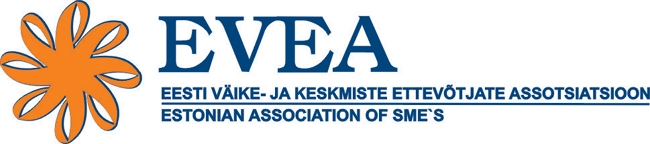 